РОССИЙСКАЯ ФЕДЕРАЦИЯБЕЛГОРОДСКАЯ ОБЛАСТЬ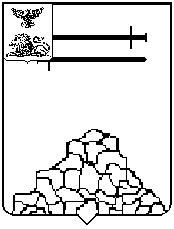 КОНТРОЛЬНО - СЧЕТНАЯ КОМИССИЯЯКОВЛЕВСКОГО ГОРОДСКОГО ОКРУГА. Строитель, ул. Ленина, д.16                                                                       т. (47 244) 6-94-01ИНФОРМАЦИЯпо результатам проведения контрольного мероприятия по вопросу проверки выполнения работ по объекту: «Капитальный ремонт МБОУ «Кривцовская средняя общеобразовательная школа Яковлевского городского округа» Руководствуясь Федеральным законом от 07 февраля 2011 года № 6-ФЗ                    «Об общих принципах организации и деятельности контрольно-счетных органов субъектов Российской Федерации и муниципальных образований», Положением                 «О Контрольно-счетной комиссии Яковлевского городского округа», утвержденного решением Совета депутатов Яковлевского городского округа от 09 ноября 2021 года                № 15, Контрольно-счетной комиссией Яковлевского городского округа проведено контрольное мероприятие по вопросу проверки выполнения работ по объекту: «Капитальный ремонт МБОУ «Кривцовская средняя общеобразовательная школа Яковлевского городского округа».Основание для проведения мероприятия: Пункт 2.4 раздела 2 плана работы Контрольно-счетной комиссии Яковлевского городского округа на 2023 год, утвержденного распоряжением председателя Контрольно-счетной комиссии Яковлевского городского округа от 28 декабря 2022 года № 58. Предмет мероприятия: выполненные работы по объекту: «Капитальный ремонт МБОУ «Кривцовская средняя общеобразовательная школа Яковлевского городского округа».Объект мероприятия: Муниципальное казенное учреждение «Управление социального строительства Яковлевского городского округа».Цель мероприятия: проверка целевого и эффективного расходования средств бюджета, направленных на выполнение работ по объекту: «Капитальный ремонт МБОУ «Кривцовская средняя общеобразовательная школа Яковлевского городского округа».Общая сумма бюджетных средств, предусмотренных на финансирование, за счет всех источников бюджета, для капитального ремонта МБОУ «Кривцовская СОШ» составила 65 899,5 тыс. рублей.Фактическое кассовое исполнение капитальных вложений по капитальному ремонту МБОУ «Кривцовская СОШ» составило 65 719,5 тыс. рублей, в том числе                    за счет средств федерального бюджета 27 302,0 тыс. рублей, за счет средств областного бюджета 24 407,0 тыс. рублей, за счет средств местного бюджета 14 010,5 тыс. рублей.МКУ «Управление социального строительства Яковлевского городского округа» заключило с ООО «Каньон» два муниципальных контракта на выполнение строительно-монтажных работ по объекту: Капитальный ремонт МБОУ «Кривцовская СОШ» Яковлевского городского округа, в том числе:-  от 04 апреля 2022 года № 0826600012222000044 на основании результатов осуществления закупок путем электронного аукциона на сумму 52 009,6 тыс. рублей; по дополнительному соглашению № 2 от 21 декабря 2022 года цена контракта составила 55 009,6 тыс. рублей;- от 21 декабря 2022 года № 21122022 заключен с единственным поставщиком на сумму 10 710,00 тыс. рублей. Комиссией установлены нарушения отдельных статей Гражданского кодекса Российской Федерации; Градостроительного кодекса Российской Федерации; Федерального закона от 05.04.2013 года № 44-ФЗ «О контрактной системе в сфере закупок товаров, работ, услуг для обеспечения государственных и муниципальных нужд»; порядка осуществления в 2022 и 2023 годах закупок товаров, работ, услуг для обеспечения государственных и муниципальных нужд у единственного поставщика (подрядчика, исполнителя), утверждённого постановлением правительства Белгородской области от 21 марта 2022 года № 141-пп.В целях принятия мер по устранению, выявленных нарушений и недостатков,                а также созданию условий для более эффективного и рационального использования бюджетных средств, комиссией в адрес проверяемого объекта направлено представление.Контрольно-счетной комиссией Яковлевского городского округа предоставлен отчет об итогах проведения контрольного мероприятия в Совет депутатов Яковлевского городского округа.